PENTINGNYA PELATIHAN PEGAWAI DALAM PENATAAN SISTEM KEARSIPAN PADA KANTOR POS MANADOTUGAS AKHIRDiajukan untuk memenuhi salah satu syaratGuna memperoleh gelar ahlimadya administrasi bisnis (AMD,AB) Pada program studi Administrasi BsinisOlehCLAUDIO Y M TAMPANATU NIM : 15 051 017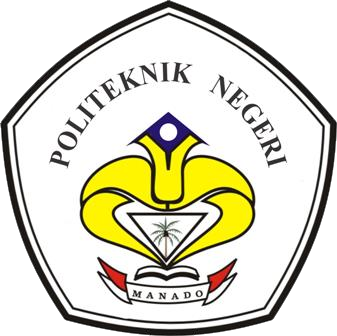 JURUSAN ADMINISTRASI BISNIS POLITEKNIK NEGERI MANADO PROGRAM STUDI ADMINISTRASI BISNIS2018DAFTAR ISIHALAMAN JUDUL........................................................................................        i ABSTRAK .......................................................................................................       ii MOTTO ..........................................................................................................     iii LEMBAR PERSETUJUAN PEMBIMBING .................................................        v LEMBAR PERSETUJUAN DAN PENGESAHAN ......................................      vi LEMBAR KEASLIAN TUGAS AKHIR .......................................................     vii BIOGRAFI ......................................................................................................    viii KATA PENGANTAR .....................................................................................      ix DAFTAR ISI ....................................................................................................     xii DAFTAR GAMBAR .......................................................................................      xv DAFTAR TABEL ............................................................................................    xviBAB I        PENDAHULUANBAB II      KAJIAN PUSTAKA2. 1  Landasan Teori ......................................................................        72.2  Tinjauan Pustaka ....................................................................      26BAB III    PEMBAHASAN3.1  Gambaran Umum ...................................................................      283.1.1    Sejarah Perusahaan PT. Pos Indonesia ....................      283.1.2    Visi dan Misi............................................................      303.1.3    Arti dan Makna Logo Pos Indonesia .......................      303.1.4    Bidang Usaha ...........................................................      313.1.5    Sumber Daya Manusia.............................................      313.1.6    Struktur Organisasi ..................................................      343.1.7    Deskripsi Kerja ........................................................      353.2   Hasil Pembahasan .................................................................      373.2.1    Tidak Adanya Arsiparis Dalam Kantor PosManado ....................................................................      373.2.2    Bagaimana Peran Sistem Kearsipan Pada KantorPos Manado .............................................................      383.2.3    Tidak Adanya Kehadiran Arsiparis Dalam PenataanSistem Kearsipan .....................................................      383.3   Solusi Pemersalahan..............................................................      39341.1      Latar BelakangDalam era globalisasi dan zaman yang sudah sangat modern ilmu pengetahuan semakin berkembang pesat sesuai dengan perkembangan zaman. Tentu juga persaingan dalam dunia kerja menjadi sangat ketat karena pengaruh globalisasi di zaman yang modern ini, sehingga memerlukan Sumber Daya Manusia yang berkualitas yang memiliki kesiapan, keahlian dan kemampuan yang disertai pengetahuan yang sangat luas guna menunjang mencapai tunjuan perusahaan.Melihat persaingan Sumber Daya Manusia, maka membawa suatu perubahan besar dalam peningkatan kegiatan perusahaan salah satunya pekerjaan yang dilakukan di kantor seperti pengelolaan arsip, warkat atau dokumen- dokumen perusahaan. Kearsipan mempunyai peran penting dalam administrasi yaitu sebagai pusat ingatan, tanpa arsip tidak mungkin seorang petugas atau karyawan dapat mengingat semua catatan dan dokumen secara lengkap. Oleh karena itu sangatlah dibutuhkan seorang arsiparis untuk menunjang sistem kearsipan yang sesuai dengan kebutuhan perusahaanya dalam mencapai tujuan.Fungsi arsip sebagai pengingat, pusat informasi, sumber sejarah perlu dikelola dengan baik agar dapat memperlancar seluruh kegiatan dan proses pekerjaan kantor yang berhasil dan berdaya guna. Unit kearsipan harus senantiasasiap untuk memberikan pelayanan informasi yang akurat dalama memecahkan1masalah  administrasi.  Dalam  mengembang  tugas  ini  seorang  arsiparis  juga dibekali dengan ketrampilan khusus mengenai bidang kearsipan seperti meggunakan  5  sistem  penyimpanan  yaitu:  Sistem  Abjad,  Sistem  Kronologi, Sistem Nomor, Sistem Subjek, dan Sistem Geografis. Disamping itu tanggung jawab  terhadap  pekerjaan   yang  diberikan   harus  dijalankan  dengan  sebaik mungkin.  Oleh  karena  itu  untuk  mencapai  kegiatan  perusahaan  atau  instansi sangat diperlukan seorang arsiparis untuk memperjatikan sistem kearsipan yang sesuai dengan keadaan perusahaan atau instansi tersebut.Mengingat fungsi tersebut seorang arsiparis sangatlah penting dalam hal ini harus memelihara dan bertanggung jawab atas semua dokumen – dokumen arsip  yang  berkaitan  dengan  suatu  bagian  pada  perusahaan,  juga  memegang rahasia perusahaan yang harus dijaga agar tidak diketahui oleh perusahaan lain.Dalam mencapai tujuan tersebut tentunya perusahaan tak lepas dari berbagai kendala ataupun masalah. Misalnya perusahaan sangat sulit medapatkan karyawan yang benar – benar kompeten di bidangnya, karena untuk melakukan pekerjaan – pekerjaan khususnya dibidang kearsipan.Kantor Pos Manado merupakan sebuah Badan Usaha Milik Negara (BUMN) Indonesia  yang bergerak dibidang layanan pos, kurir,  dan juga jasa keuangan. Dalam kegiatan mengarsip dokumen pada Kantor Pos Manado sangat dibutuhkan seorang arsiparis karena dengan adanya kehadiran arsiparis  dalam suatu bidang pekerjaan dapat membantu jalannya proses penyimpanan dokumen – dokumen penting dan jika dibutuhkan kembali dengan cepat dapat ditemukan kembali dokumen – dokumen tersebut.Selama mengikuti Praktek Kerja Lapangan penulis di tempatkan pada Kantor Pos Manado khususnya pada bidang BPUPL (Bagian Pengawasan Unit Pelayanan Luar), pengamatan selama mengikuti Praktek Kerja Lapangan penulis mendapati permasalahan tentang mengarsip berkas atau dokumen – dokumen. Penataan arsip pada ruang Bagian Pengawasan Unit Pelayanan Luar (BPUPL) tidak  berjalan  dengan  baik,  dokumen  –  dokumen  yang  baru  masuk  diletakan diatas lantai atau diatas meja sehingga mengakibatkan seringkali dokumen – dokumen ada yang hilang, penulis juga melihat karyawan yang sering kali lupa dalam pencarian dokumen arsip yang sudah disimpan, dan juga penulis tidak tahu sistem apa yang dipakai pada ruang tersebut. Hal tersebut disebabkan tidak ada seorang arsiparis sebagai pengelola arsip pada ruang Bagian Pengawasan Unit Pelayanan Luar (BPUPL).Mengingat betapa pentingnya kehadiran arsiparis dalam mengelola dokumen – dokumen arsip, maka penulis tertarik untuk mengangkat judul “Pentingnya Pelatihan Pegawai Dalam Penataan Sistem Kearsipan Pada Kantor Pos Manado”.1.2      Identifikasi MasalahAdapun masalah yang diteliti penulis mengenai arsiparis dalam penataan arsip di bagian pengawasan unit pelayanan luar adalah sebagai berikut:1.   Karyawan  mengarsip  dokumen  –  dokumen  yang  baru  masuk  hanya diletakan di lantai saja.2.   Karyawan  sering  lupa  dalam  pencarian  dokumen  arsip  yang  sudah disimpan.1.3      Pembatasan MasalahAdapun batasan masalah dalam tulisan penulis hanya membatasi masalah bagian Kearsipan pada Kantor Pos Manado khusunya pada Bagian Pengawasan Unit Pelayanan Luar (BPUPL).1.4      Rumusan MasalahAdapun rumusan masalah dari penelitian ini adalah apakah dengan adanya Pelatihan Pegawai Dalam Penataan Sistem Kearsipan Pada Kantor Pos Manado bisa berjalan dengan baik.1.5      Tujuan dan Manfaat1.5.1    TujuanAdapun tujuan dari penelitian yang dilakukan penulis pada Kantor PosManado yaitu sebagai berikut:1.   Untuk mengetahui pentingnya Pelatihan Pegawai pada bagian Arsip diKantor Pos Manado.2.   Untuk mengetahui penataan sistem kearsipan di Kantor Pos Manado.3.   Untuk mengetahui pentingnya Pelatihan Pegawai dalam penataan sistem kearsipan Kantor Pos Manado.1.5.2    ManfaatAdapun manfaat yang diterapkan dari penelitian yang dilakukan oleh penulis pada Kantor Pos Manado adalah sebagai berikut:1.   Sebagai pemikiran ilmu pengetahuan untuk Kantor Pos Manado khususnya Bagian Pengawasan Unit Pelayanan Luar mengenai Pelatihan Pegawai dalam penataan sistem kearsipan.2.   Bagi institusi Politeknik Negeri Manado, Tugas Akhir ini dapat digunakan sebagai   pengembangan   ilmu   pengetahuan   khususnya   mata   kuliah kearsipan mengenai pentingnya kehadiran arisiparis dalam penataan sistem kearsipan.3. Menambah wawasan dan kemampuan bagi penulis untuk mengetahui pentingnya kehadiran arsiparis.1.6      Metodologi Penelitian1.6.1    Tempat dan Waktu PenelitianTempat dan waktu penelitian dalam penulisan Tugas Akhir ini yaitu di Kantor Pos Manado, mulai dari tanggal 5 Febuari – 7 Mei 2018, Jln. Sam Ratulangi No. 23, Wenang Utara, Kota Manado.1.6.2    Metode dan Jenis PenelitianDalam penulisan Tugas Akhir ini, penulis menggunakan metode penelitian Deskriptif kualitatif adalah menggambarkan dan menguraikan masalah yang di hadapi dan terjadi pada suatu organisasi/instansi, serta mencari solusi tentang permasalahan tersebut.1.6.3    Jenis Data dan Metode Pengumpulan DataDalam penulisan tugas akhir ini, penulis memakai beberapa data yang dipakai yaitu, sebagai berikut:1.   Data  Primer,  data  yang  penulis  peroleh  secara  langsung  dari  objek penelitian yang berhubungan dengan masalah yang diteliti melalui perusahaan tersebut.2. Data Sekunder, data yang diperoleh melalui buku-buku yang ada di perpustakaan yang berkaitan dengan pentingnya kehadiran arsiparis dalam penataan sistem kearsipan dalam suatu perusahaan.Metode  pengumpulan  data  yang  penulis  gunakan  ada  beberapa  yang dipakai yaitu, sebagai berikut:1.   Observasi, penulis melihat secara langsung di perusahaan untuk meneliti dan mengamati apa yang menjadi masalah di perusahaan tersebut.2.   Studi Pustaka, penulis mencari data – data dari buku – buku yang diambil dari perpustakaan yang berhubungan dengan masalah yang diangkat dan dibahas.3.   Wawancara, penulis mengadakan wawancara langsung dengan karyawan perusahaan mengenai hal-hal yang berhubungan dengan masalah yang diteliti.1. 1Latar belakang ......................................................................11. 2.Identifikasi Masalah .............................................................31. 3.Pembatasan Masalah ............................................................41. 4Rumusan Masalah ................................................................41. 5.Tujuan Dan Manfaat.............................................................41.5.1    Tujuan ......................................................................41.5.2    Manfaat ....................................................................41. 6.Metodologi Penelitian ..........................................................51.6.1    Tempat dan Waktu Penelitian..................................51.6.2    Metode dan Jenis Penelitian ....................................51.6.3    Jenis Data Dan Metode Pengumpulan Data ............52.1.1Pengertian Arsip ......................................................72.1.2Pengertian Kearsipan ...............................................82.1.3Sistem Kearsipan .....................................................82.1.4Peralatan dan Perlengkapan Dalam Mengarsip .......112.1.5Pengertian Pelatihan ................................................152.1.6Tujuan Pelatihan ......................................................152.1.7Pelatihan dan Pengembangan ..................................162.1.8Metode Pelatihan .....................................................182.1.9Prosedur Pelatihan ...................................................182.1.10Pengertian Arsiparis.................................................182.1.11Tingkat Jabatan Arsiparis ........................................202.1.12Peran Arsiparis.........................................................202.1.13Syarat – Syarat Untuk Menjadi Arsiparis ................212.1.14Tugas dan Tanggung Jawab Arsiparis .....................232.1.15Aspek – Aspek Dalam Menunjang HadirnyaArsiparis Yang  Baik ...............................................243.3.1Pentingnya Kehadiran Arsiparis Pada Kantor PosManado ....................................................................393.3.2Pentingnya Penarapan Sistem Kearsipan PadaKantor Pos Manado .................................................393.3.3Pentingnya Kehadiran Arsiparis Dalam PenataanSistem Kearsipan .....................................................41BAB IVPENUTUP4.1  Kesimpulan.............................................................................444.2  Saran     ..................................................................................44